БРЕСТСЬКИЙ МИРНИЙ ДОГОВІР.  КОНСТИТУЦІЯ  УНРПочаток переговорів:Переговори у Бресті (Брест-Литовському) між Росією та Четвертним Союзом почалися з ініціативи Раднаркому 9 грудня 191719 грудня 1917 на переговори прибула делегація УЦР на чолі з В. Голубовичем30 грудня 1917 відбулася невдала спроба більшовиків замінити делегацію УЦР представниками Радянської України; делегація УЦР визнана єдиним самостійним і повноважним представником народу УкраїниЗавдання країн-учасниць:УНР: домогтися включення до складу УНР Сх. Галичини, Пн. Буковини, Закарпаття, Холмщини, Підляшшя або, як мінімум, виділення цих земель в окремій коронний край Австро-Угорщини з широкою автономієюЧЕТВЕРТНИЙ СОЮЗ: забезпечити продовольством населення своїх країн та арміюРАДЯНСЬКА РОСІЯ: зберегти свою територію27 січня 1918 – БРЕСТСЬКИЙ МИРНИЙ ДОГОВІР:УНР виходили з І Світової війни, воєнний стан між Росією і Німеччиною припиняєтьсяУНР визнається незалежною державоюКордон з Польщею повинен був визначений спеціальною комісією з урахуванням етнічного складу населенняНімеччина і Австро-Угорщина брали відповідальність допомогти УНР відновити контроль над всією територією УкраїниУНР повинна постачати Німеччині: 60 млн. пудів хліба, 2750 пудів м’яса, яйця і інші с/г продуктиНімеччина обіцяла поставити в УНР дефіцитні товари (промислові)Незалежність УНР визнано на міжнародній ареніСтворено умови для звільнення України від більшовиків шляхом збройного втручання країн Четвертного союзуУстановлено залежність УНР від Четвертного СоюзуУ подальшому мир зашкодив УНР установити зв’язки з країнами Антанти, які виграли І Світову Війну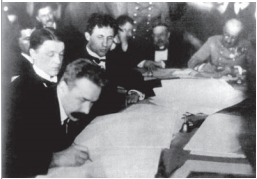 Підписання українською делегацією (Левитський, Севрюк, Любинський) Брестського договоруПідписано Військову конвенцію між УНР та Німеччиною й Австро-Угорщиною про надання військової допомоги27 лютого 1918 почався наступ 450-тисячної армії Четвертного союзу та військ УНР від Балтійського моря до Карпат1 березня 1918 більшовики без бою залишили Київ, населення побачило на вулицях нечисленні загони укр. війська – УСС Коновальця, гайдамаків Петлюри і вояків окремого запорозького загону Прісовського3 березня 1918 укладено мир між Росією та Четвертним союзом, за яким радянська сторона визнавала незалежність  УНР (Росія визнала законність УЦР, зобов’язувалася вивести з її території війська, припинити агітацію проти УЦР)7 березня  1918 – в Київ вступили війська УНР (німці – 3 березня)На території України фактично встановився окупаційний режимУЦР не змогла виконати домовленості  по Брестському договоруКомандувач збройних сил Німеччини Е. Людендорф: «В Україні треба було придушити більшовизм і створити там такі умови, щоб мати можливість отримувати з неї військові вигоди й вивозити хліб і сировину»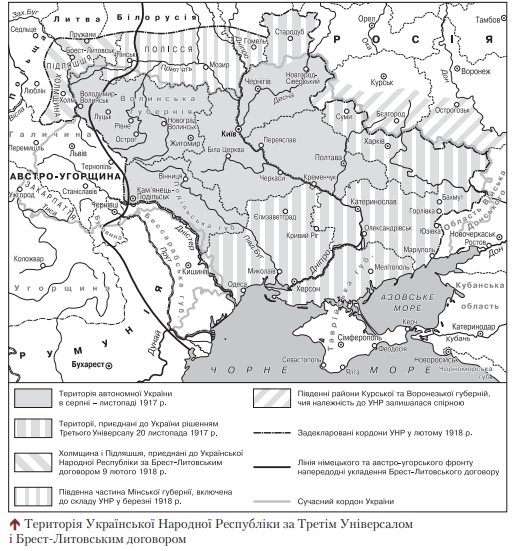 Окупація України військами Четвертного Союзу:У квітні 1918 р. уряд В. Голубовича без погодження з вищим німецьким командуванням відрядив групу військ Запорізького корпусу Армії УНР на чолі з Петром Болбочаном, який мав наказ раніше за німців звільнити Кримський півострів від більшовиків та захопити Севастополь.Німецьке та австро-угорське командування досить швидко зрозуміло слабкість УЦР та безперспективність, з їхнього погляду, співпраці з нею. Не отримуючи з боку української влади реальної підтримки щодо обіцяного в Бресті постачання Центральним державам хліба і сировини, їхнє командування прагнуло її заміни.26  квітня 1918 фельдмаршал Г. фон Ейхгорн видав наказ, який започаткував активну фазу зміни влади в Україні. Він наказав роззброїти Синьожупанну дивізію, що прибула до Києва в березні 1918 р., і заарештувати декількох членів УЦР. Фактично цим він створив можливості для успішної зміни влади в Україні.Синьожупанна та Сірожупанна дивізії  — два українські підрозділи, сформовані заходами СВУ після укладення Брестського мирного договору з військовополонених російської армії, яких утримували в концтаборах Німеччини та Австро-Угорщини, що  висловили бажання з  патріотичних почуттів служити Україні. Назва походить від кольору уніформи, виданої німцями (синя) та австрійцями (сіра).Політика УЦР навесні 1918:Запроваджено григоріанський календарЗатверджено державний герб – тризубЗапроваджено громадянство УНРСкасовано приватну власність на землю Проект земельного кодексуЗакон про громадянство29 квітня – останнє засідання УЦР: президентом УНР було обрано Грушевського у ухвалено Конституцію УНР:Україна мала стати парламентською республікою;усім громадянам, незалежно від віку, віри, раси, статі, гарантувалися демократичні свободи, включно з активним і пасивним виборчим правом для всіх громадян, що досягли 20 років;вищу законодавчу владу в Україні мали здійснювати Всенародні збори, виконавчу – Рада народних міністрів, судову – Генеральний суд;самоврядування на місцях належало виборним радам та управам громад, волостей і земель.Підготовка державного перевороту:вільне козацтво та Українська демократично-хліборобська партія вимагали захисту приватної власності та заміни УЦР на сильного лідерау квітні 1918 Українська народна громада почала переговори з німецькою окупаційною адміністрацією про зміну влади в Україні29 квітня – на з’їзді партії хліборобів гетьман П. Скоропадський був проголошений головою держави (вимагали захисту приватної власності та заміни УЦР на сильного лідера)→ Українська народна громада почала переговори з німецькою окупаційною адміністрацією и про зміну влади в Україні.В ніч на 30 квітня 1918 – прибічники гетьмана захопили державні установи.Причини поразки УЦР:УЦР не змогла створити боєздатну арміюБільша частина населення – нейтралітет; робочі – за більшовиківУЦР не виконала всі обіцянки, які дала в ІІІ УніверсаліНе було єдності поглядів серед керівництва УЦРРаптовість нападу військ радянської РосіїПеревага сил на стороні РосіїПричини падіння УНР:Розкол в українському суспільному русі за ознаками ідей, регіонів, різних груп еліти тощоСкладні умови діяльності – господарська руїна, безлад, анархіяВідсутність програми, яка об’єднала б усі верстви українського населенняНадія на демократичну федерацію народів Росії та замирення з більшовикамиНепослідовність, нерішучість у вирішення нагальних соціально-економічних проблем, зволікання з проведенням аграрної реформиНебажання і невміння створити регулярну українську армію та інші силові структуриВідсутність політичного досвіду лідерів УНРБайдужість країн Антанти до долі УкраїниФактична окупація німецькими військами території України, конфлікт УЦР з німецько-австрійською окупаційною адміністрацієюІдеологічний та військовий тиск з боку більшовиків.Окупаційні зониЗаходи окупаційної адміністраціїГоловнокомандувач німецьких військ в Україні – генерал-фельдмаршал Г. фон Ейхгорн:Австро-Угорщина: Волинь, Поділля, Херсонська та Катеринославська губерніїНімеччина: решта української територіїКонтролювала кам’яновугільну, залізорудну промисловість, залізниці та водний транспортНаказала засіяти всю оранку, оскільки УЦР затягувала земельну реформуДля страйкарів і повстанців введені військово-польові судиМетаВстановлення на території півострову української влади, встановлення контролю над Чорноморським флотомОсновні події• 22 квітня 1918 – взяття мосту через Сиваш і Джанкой• 24 квітня 1918 Болобчан узяв Сімферополь і Бахчисарай• 29 квітня  1918 частина кораблів Чорноморського флоту підняла українські прапори та заявила про підпорядкування Києву• запорізький корпус поповнився татарськими добровольчими формуваннямиКонфлікт з німецьким командуванням• німецьке командування не  планувало передавати Україні Крим, від якого УНР відмовилась ще під час переговорів у Бресті. Кримський похід відбувся без узгодження з німецькими союзниками• німці змусили припинити просування українських військ під загрозою застосування сили, блокували Запорозький корпус і вимагали здачі зброї і військового спорядження• УЦР заборонила показувати німцям свій таємний наказ про взяття Криму, фактично залишивши армію УНР без підтримки• 27 квітня 1918 після надзвичайно складних переговорів між запорожцями, німецьким командуванням та урядом Київ визнав, що сталося непорозуміння• запорожцям наказано залишити Крим, але зі зброєю, знаменами та значною частиною захопленого майнаРезультати походу• Кримський похід Запорозької дивізії став тріумфом українського війська, продемонстрував його здатність до реалізації складних військових операцій, виявив блискучий талант полковника Болбочана, як здібного воєначальника• за кілька місяців гетьман Скоропадський отримав Чорноморський флот та право приєднати до України Крим на правах автономії• Це були перші поразки, завдані більшовикам після їхнього  приходу до влади в Російській республіці